Events for January - March 2019OUR CALENDAR OF EVENTS CAN ALSO BE VIEWED ON OUR WEBSITE: www.ffvs.org.au If you need a lift to any events or for more information PLEASE CONTACT:FFVS office: 9315 0601 (Mon & Wed) – You can leave a message with your name and phone numberEmail: ffvs@bigpond.comMaarit Mobile: 0402 097 577	Satu S Mobile: 0412 316 467Locations (unless otherwise specified):Finnish Hall (Social Support and activity group every Monday)119 Pier Street, Altona, Victoria.South East Group (Social support group every 3rd Thursday of the month)All Saints Church HallEdward Street (cnr Whitehorse Rd), Mitcham, Victoria.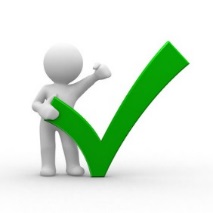 TELL US WHAT YOU THINK / ANTAKAA EHDOTUKSIA:We would love to hear from YOU and what sorts of things you would like to see, taste, and experience!  Please feel free to leave your feedback or suggestions either face to face, by phone or written note, or send us an email at ffvs@bigpond.com. All suggestions and feedback welcome, and will remain confidential.TEIDÄN MIELIPIDE ON MEILLE TÄRKEÄ DATEVENUETIMECOSTMonday 7th JanuaryJanuary/TammikuuFinnish Hall1st Monday activity group for 2019Happy New Year!9:30am onwards$8 members($16 visitors)Monday 14th, 21stJanuary/TammikuuFinnish HallMonday activity group and lunch9:30am onwards$8 / $16Thursday 17th January/TammikuuSouth-East groupMitchamHELLO, SUMMER!10:30am onwards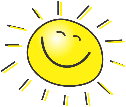 $8 / $16Monday 28th January/TammikuuAustralia Day Public HolidayNo activity group –FFVS office closedMonday 4th February/HelmikuuFinnish Hall – AivoriihiArmchair travel:Exotic INDIA.Includes special program, raffle & lunch9:30am onwards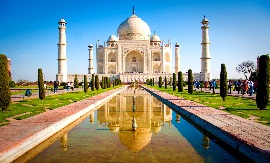 $10 / $20Monday 11th, 18th, 25thFebruary/HelmikuuFinnish HallMonday activity group and lunch9:30am onwards$8 / $16Thursday 21st February/HelmikuuSouth-East groupMitcham*Fancy Dress Party*10:30am onwards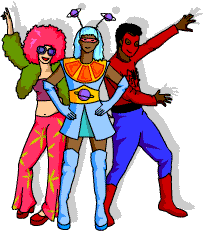 $8 / $16Monday 4th March/MaaliskuuFinnish Hall – AivoriihiSurprise guest speakerActivities, raffle & lunch9:30am onwards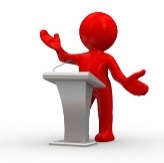 $10 / $20Monday 11thMarch/MaaliskuuLabour Day Public Holiday No activity group – FFVS office closedFriday 15thMarch/MaaliskuuMaaliskuun markkinatOuting to South Melbourne Market9:30am from Altona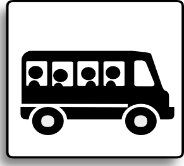 $10 ppThursday 21stMarch/MaaliskuuSouth-East groupMitcham10:30am onwards$8 / $16Monday 18th, 25thMarch/MaaliskuuFinnish HallMonday activity group and lunch9:30am onwards$8 / $16